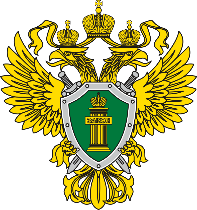 МОСКОВСКО-СМОЛЕНСКАЯ ТРАНСПОРТНАЯ ПРОКУРАТУРАПАМЯТКА об ответственности юридических лиц и индивидуальных предпринимателей за совершение коррупционных правонарушений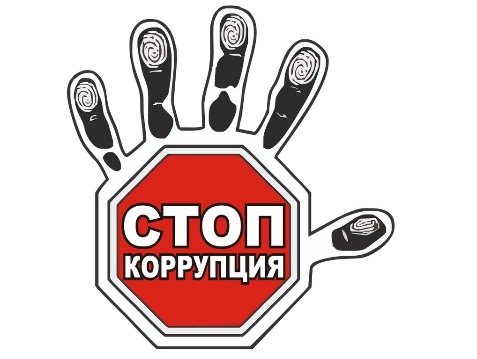 АДМИНИСТРАТИВНАЯ ОТВЕТСТВЕННОСТЬпо статье 19.28 КоАП РФ наступает за незаконные: передачу/предложение/обещание от имени или в интересах юридического лица либо в интересах связанного с ним юридического лица должностному лицу, лицу, выполняющему управленческие функции в коммерческой или иной организации, иностранному должностному лицу либо должностному лицу публичной международной организации: - денег, ценных бумаг или иного имущества,- оказание услуг имущественного характера, - предоставление имущественных прав за совершение действий (бездействия), связанного с занимаемым ими служебным положением. ВИД и РАЗМЕР НАКАЗАНИЯ:По ч. 1 ст. 19.28 КоАП РФ – административный штраф не менее 1 млн. рублей с конфискацией денег, ценных бумаг, иного имущества или стоимости услуг имущественного характера, иных имущественных прав.По ч. 2 ст. 19.28 КоАП РФ (если сумма незаконно переданного, предложенного и обещанного составила свыше 1 млн. рублей) – административный штраф не менее 20 млн. рублей с конфискацией. По ч. 3 ст. 19.28 КоАП РФ (если сумма незаконно переданного, предложенного и обещанного составила свыше 20 млн. рублей) – административный штраф не менее 100 млн. рублей также с конфискацией.АДМИНИСТРАТИВНАЯ ОТВЕТСТВЕННОСТЬпо статье 19.29 КоАП РФ наступает за: - не направление работодателем сообщения о заключении трудового договора на выполнение работ (оказание услуг) стоимостью более 100 тыс. рублей с гражданином, замещавшим должности государственной или муниципальной службы, представителю нанимателя (работодателю) государственного или муниципального служащего по последнему месту его службы;- нарушение установленного статьей 12 Федерального закона «О противодействии коррупции» 10-дневного срока (со дня заключения трудового договора или гражданско-правового договора) для направления сообщения.СПРАВОЧНО! Порядок направления уведомления установлен постановлением Правительства Российской Федерации от 21.01.2015 № 29 «Об утверждении Правил сообщения работодателем о заключении трудового или гражданско-правового договора на выполнение работ (оказание услуг) с гражданином, замещавшим должности государственной или муниципальной службы, перечень которых устанавливается нормативными правовыми актами Российской Федерации».РАЗМЕР НАКАЗАНИЯ!Административный штраф на юридических лицпо ст. 19.29 КоАП РФ составляет от 100 до 500 тыс.рублей и на предпринимателей от 20 до 50 тыс.рублей.